Prefeitura Municipal de Ponte Nova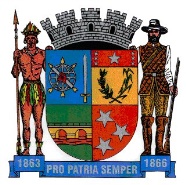 SECRETARIA DE EDUCAÇÃOEstado de Minas GeraisAtividade de Língua Portuguesa, Geografia, História e Matemática3º e 4º ano – EJAA pipa no Brasil	Nós brasileiros conhecemos as pipas através dos colonizadores portugueses por volta de 1596. ... [...] As primeiras pipas surgiram há cerca de 3 mil anos, provavelmente na China. 	Mais tarde, os cientistas usaram pipas para estudar as condições do tempo. Em 1752, nas colônias inglesas da América do Norte que depois se tornaram os Estados Unidos, o filósofo e cientista Benjamin Franklin soltou uma pipa presa a uma chave durante uma tempestade [...] Provando que os raios eram um tipo de eletricidade. 	No Brasil, empinar pipas é uma brincadeira muito popular entre crianças e jovens. 				https://escola.britannica.com.br/artigo/pipa/4816621- O texto cita o nome de 3 países. Circule no texto os nomes desses 3 países:2- Relacione os países aos acontecimentos, conforme o texto acima:(   ) China				(   ) Onde Benjamin Franklin provou que raios possuem 						       eletricidade.(   ) Estados Unidos			(   ) Onde empinar pipas é uma brincadeira.(   ) Brasil				(   ) Onde as primeiras pipas surgiram.3- “Nós brasileiros conhecemos as pipas através dos colonizadores portugueses por volta de 1596...” De acordo com a frase retirada do texto, responda:# Se o Brasil foi encontrado pelos portugueses em 1500, quantos anos se passaram até que conhecêssemos a pipa?______________________________________________________________________4- Em uma comunidade a pipa custa R$ 12,00. Se você tem R$ 30,00, quantas pipas você pode comprar?______________________________________________________________________5- Em relação a atividade 4, sobrou troco após comprar as pipas? Quantos sobrou de troco?______________________________________________________________________